FOOD FOR THE KITCHENLESS (FFTK)                  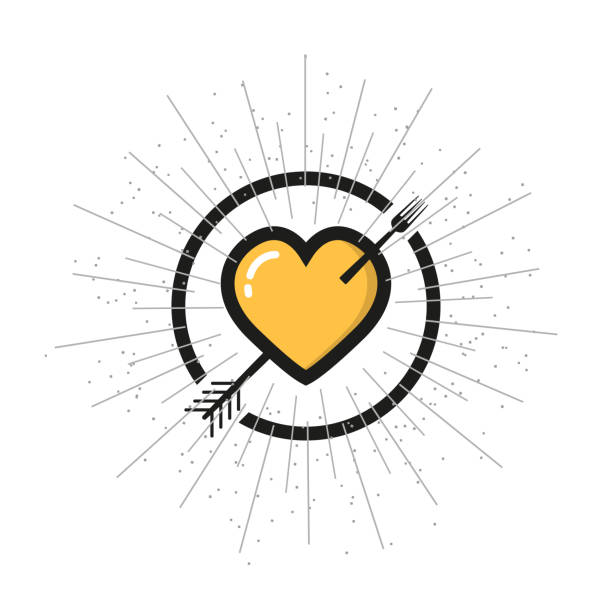 A COMMUNITY RELIEF PROJECTFFTK is a way of caring for people that do not have the means to cook or store food and are struggling financially. Beyond limited finances to purchase food, not having a “kitchen” presents a unique need that is unmet by the local foodbank, food pantries and food distribution sites. The most food insecure people in our communities are the houseless that don’t have cooking, storage or refrigeration capabilities. People served meet the definition of someone without a home, are food insecure and live in poverty; most are chronically homeless. 
Food and beverage items that can be carried in a backpack, cart or vehicle are required to meet this critical need.  Nonperishable food items, food that can go unspoiled for several days, individually wrapped in “one serving” sizes are ideal. Examples of needed items are tuna or chicken salad with crackers, applesauce or fruit squeeze pouches, bars (protein, energy cereal, granola), and peanut butter or cheese crackers. Canned food should be small in size and have pull-top lids. Protein items are a priority. Items can be purchased at Dollar Tree and Costco. Please no large-sized or bulk items, and no glass containers.What Occurs? Volunteers assemble bags of food and beverage items every Monday evening. The bags are distributed free of charge by volunteers weekly to people at regularly scheduled events, parks and other community locations. Food distribution typically occurs in concert with other needed services and community partners. Food donations can be brought to the church during office hours and Sundays. Ongoing funds are needed to pay for the costs of food and beverages. Volunteer opportunities are available.Project Website: www.genuineconcern.org/relief Contact: Tom 805-680-8443